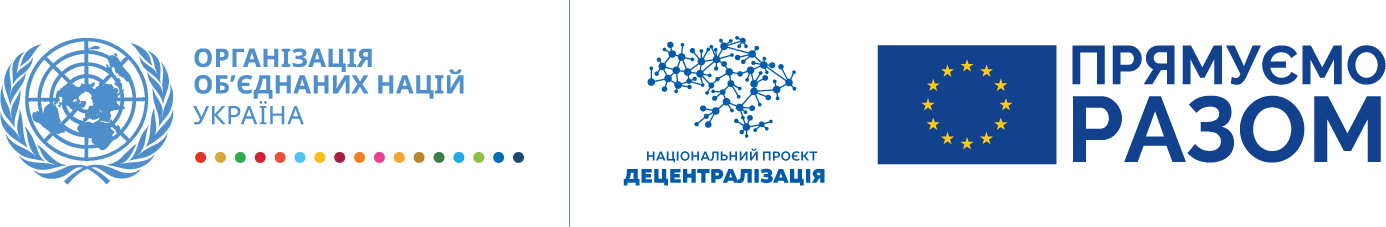 ПрограмаДруге засідання робочої групи з розробки Стратегії розвитку Дружківської міської територіальної громадиДата: 06.05.2021Місце: он-лайнЧасТемаДоповідач09:45–10:00Реєстрація учасників робочої групи10:00–10:10Привітання, визначення тематики засідання Про актуальний стан розробки Стратегії розвитку Дружківської територіальної громадиГолова робочої групи – Наталія Виниченко10:10–11:00Результати опитування мешканців/мешканок Дружківської територіальної громадиПрезентація та обговоренняНаціональний експерт Програми ПРООН – Григорій ПерерваНачальник відділу економічного розвитку – Марина Коротун11:00–11:30Результати опитування бізнесу Дружківської територіальної громадиПрезентація та обговоренняГригорій ПерерваМарина Коротун11:30–11:50Запитання та відповіді за результатами опитування. Григорій ПерерваНаталія ВиниченкоМарина Коротун11:50–12:00Підготовка до визначення сильних та слабких сторін Дружківської територіальної громади, можливостей та загроз. Завершення зустрічіГригорій ПерерваНаталія ВиниченкоМарина Коротун